В детском саду  традиционно в марте месяце  проходит тематическая неделя по правилам дорожной безопасности.Дети старшей и подготовительной  групп ,в игровой форме, вспоминают и закрепляют правила дорожного движения.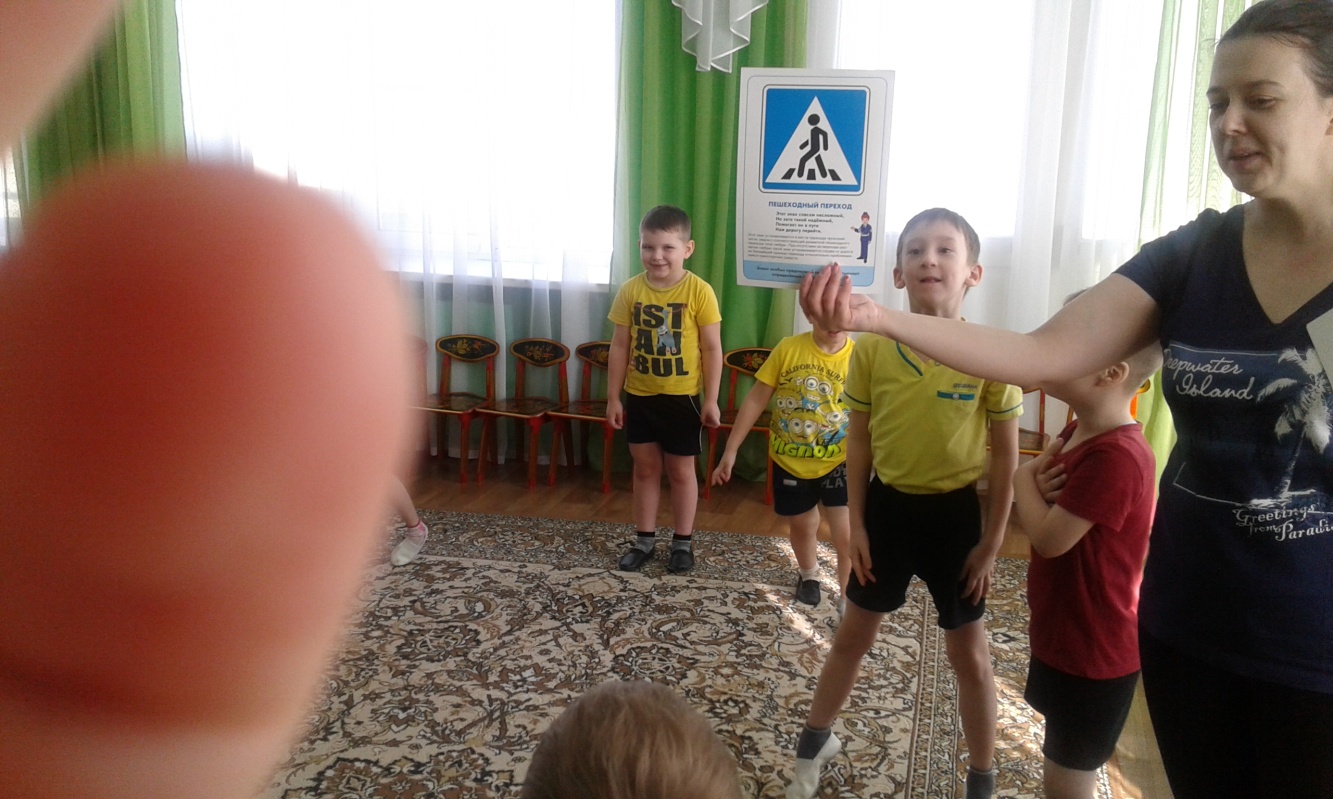 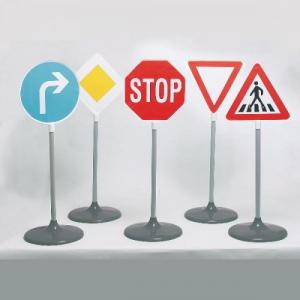 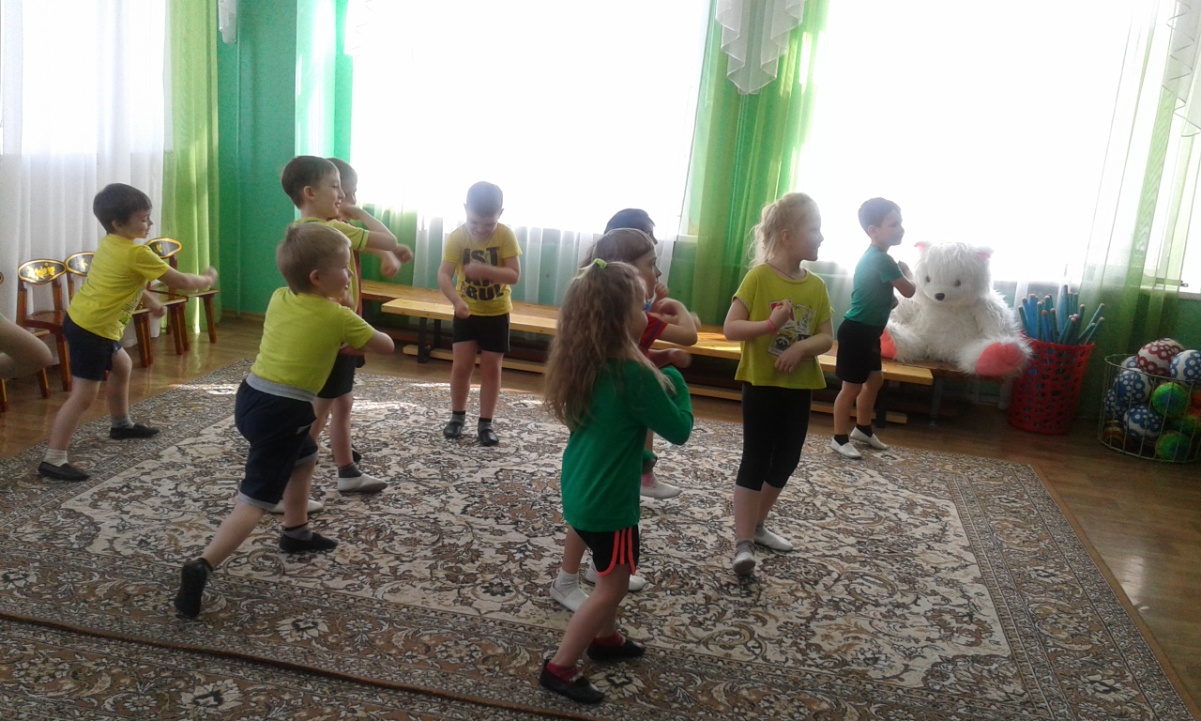 Развлечение инструктора физкультуры Даниловой Е.А. и музыкального руководителя Первовой Н.Ю.( флешмоб) 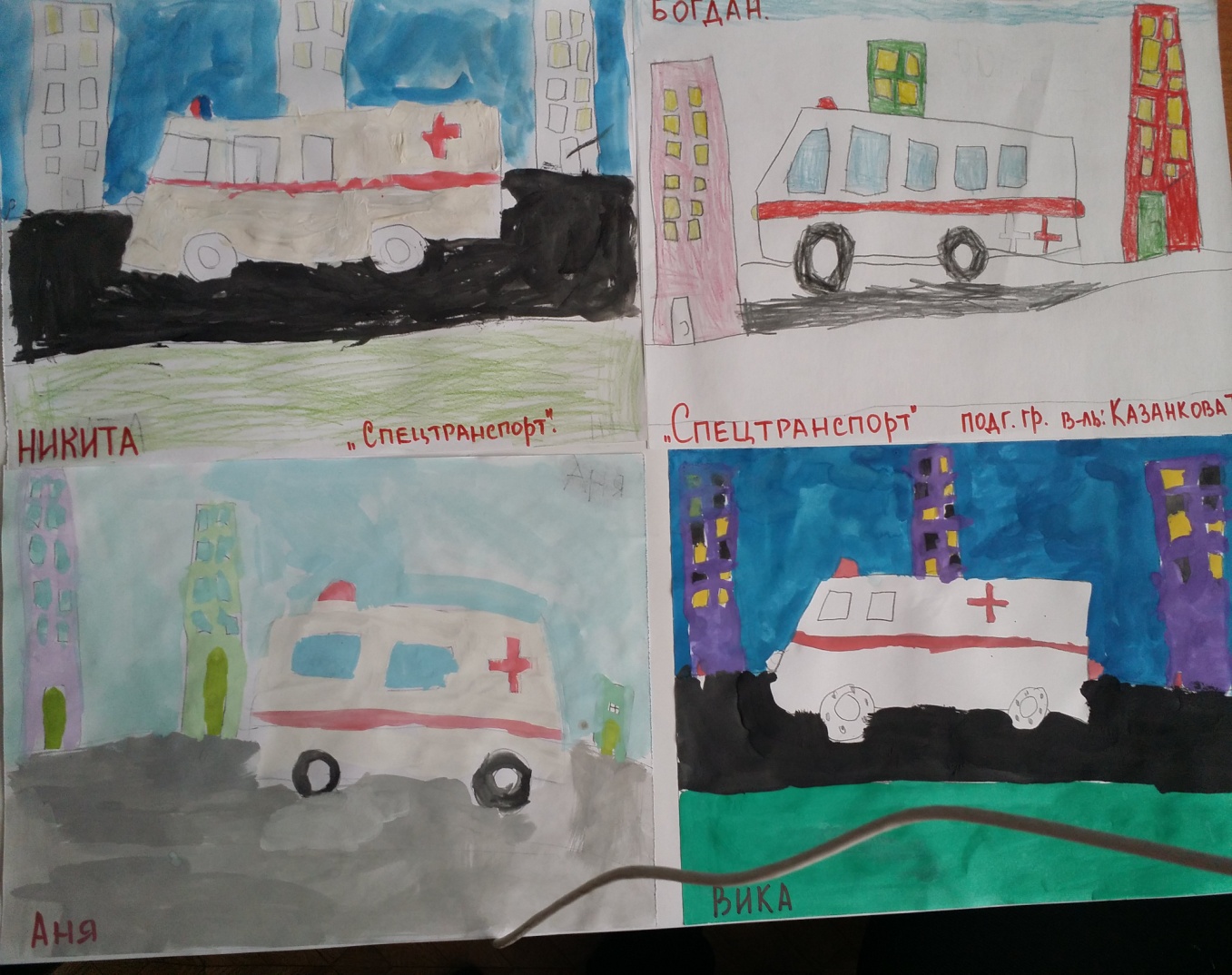 Художественное творчество детей подготовительной группыНа тему « Спецтранспорт на улицах города»Дети слушали и заучивали веселые  стихи про транспорт .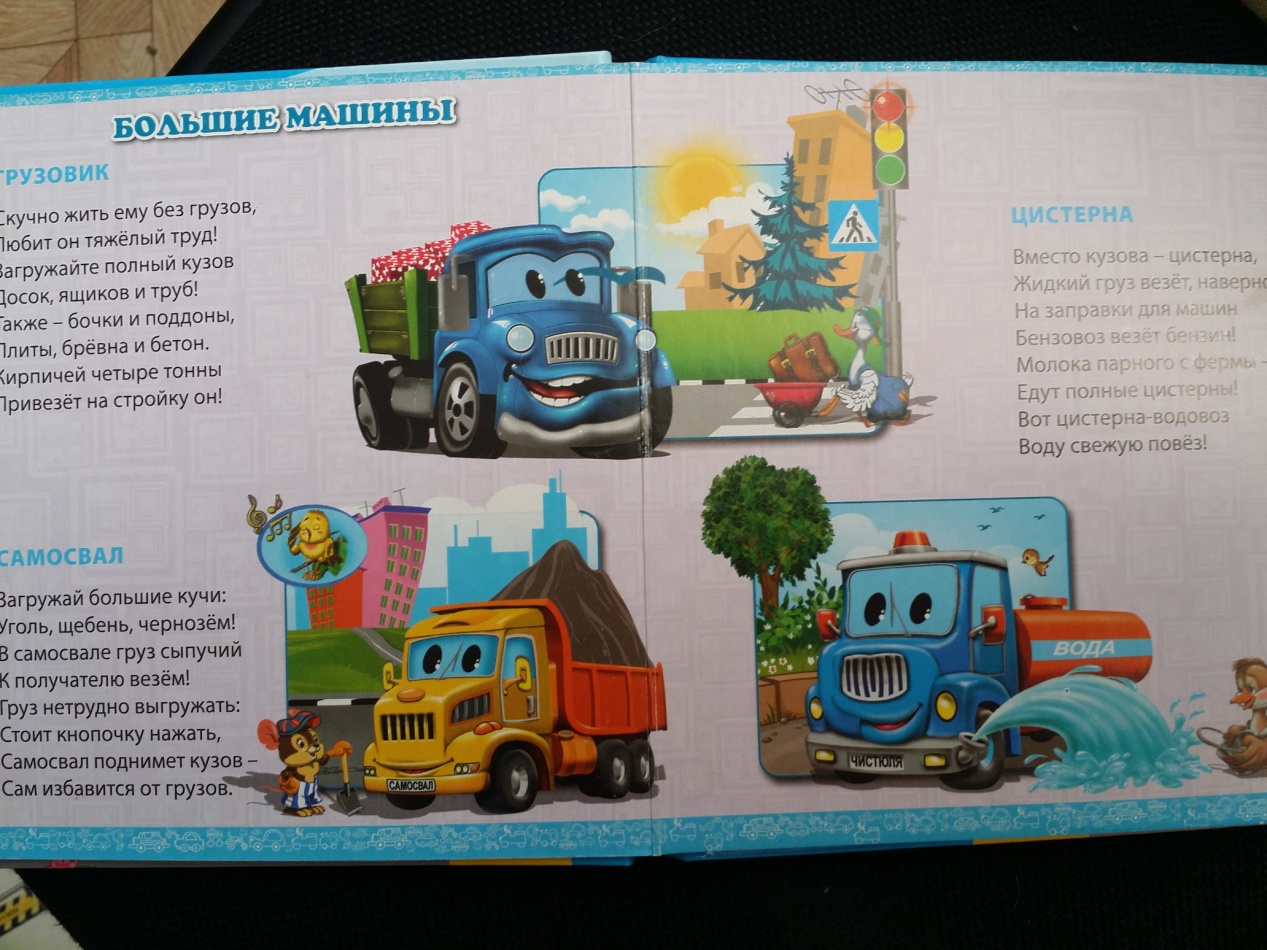 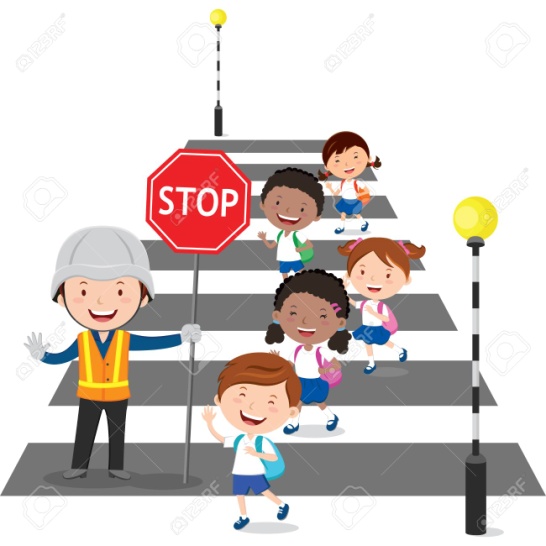 Аппликация « Машина» во второй младшей группе. Воспитатель: Грудинина Е.В.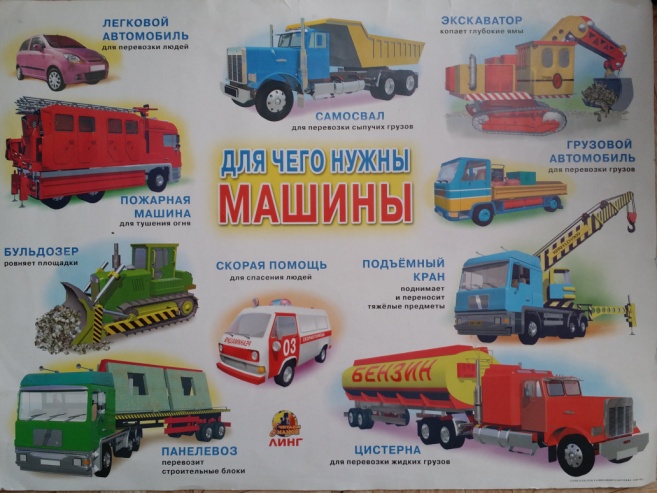 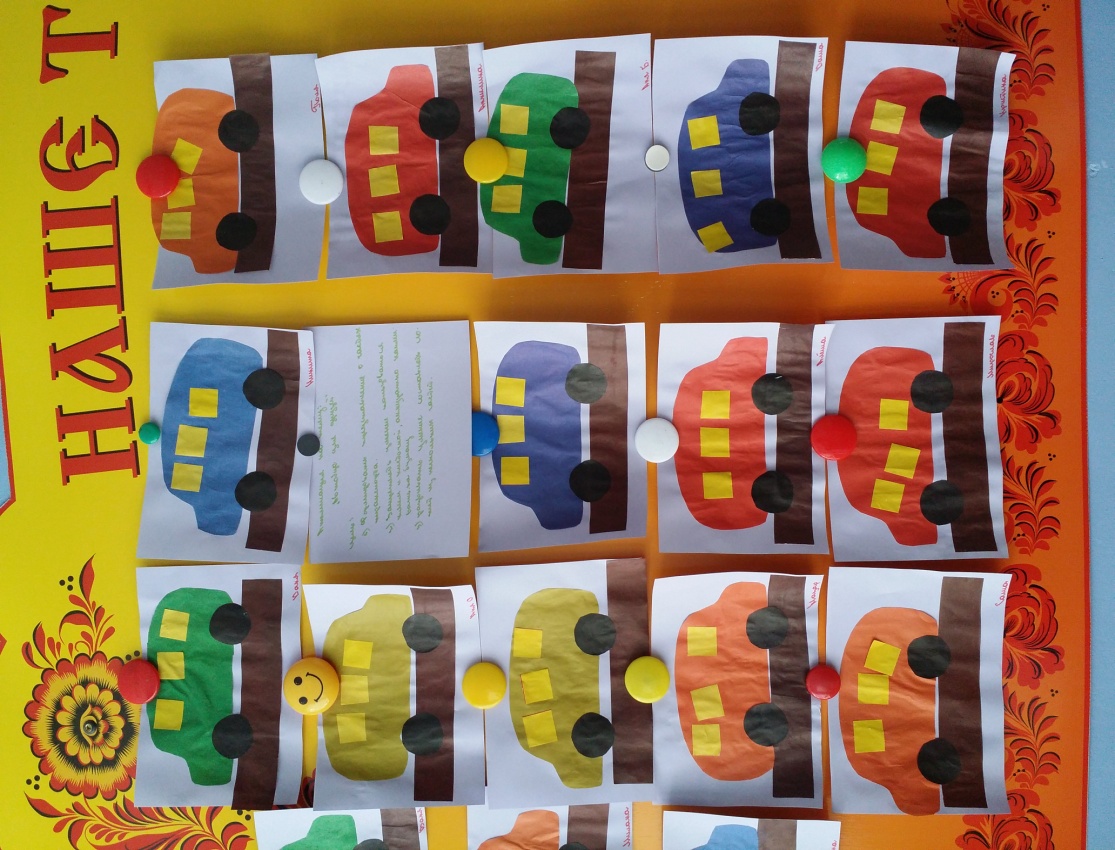 